2-D Shapes2-D Shapes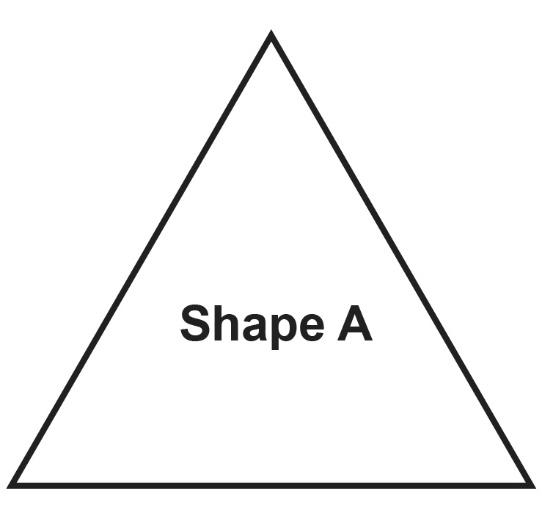 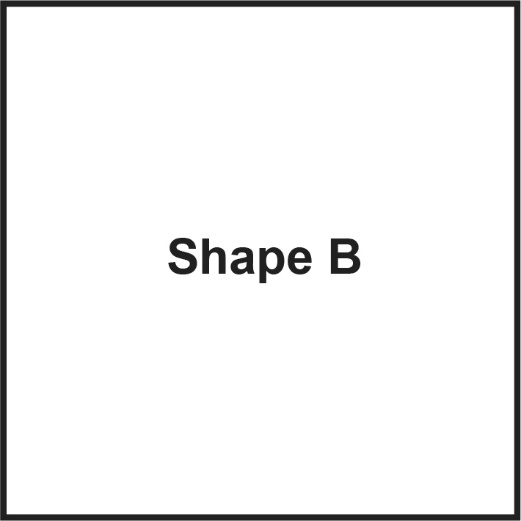 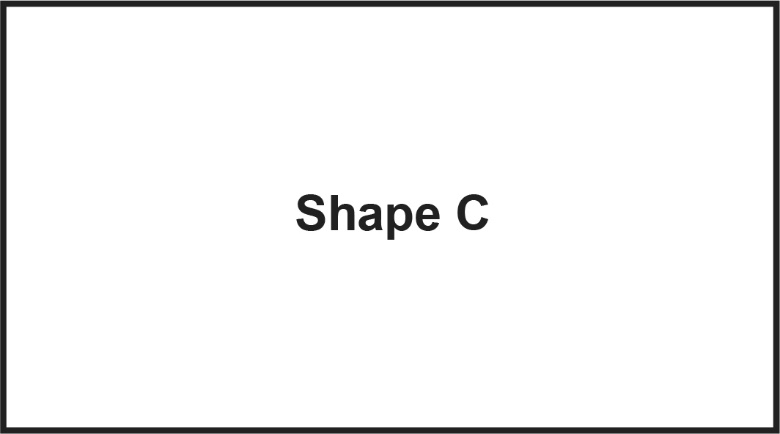 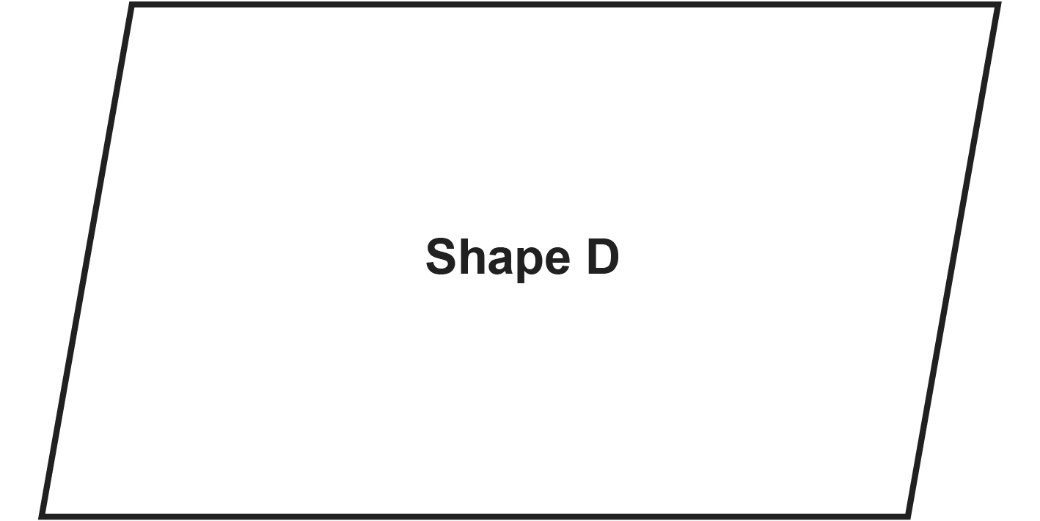 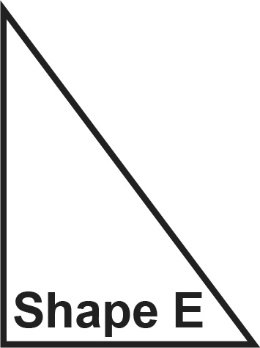 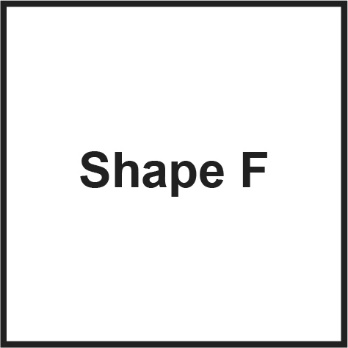 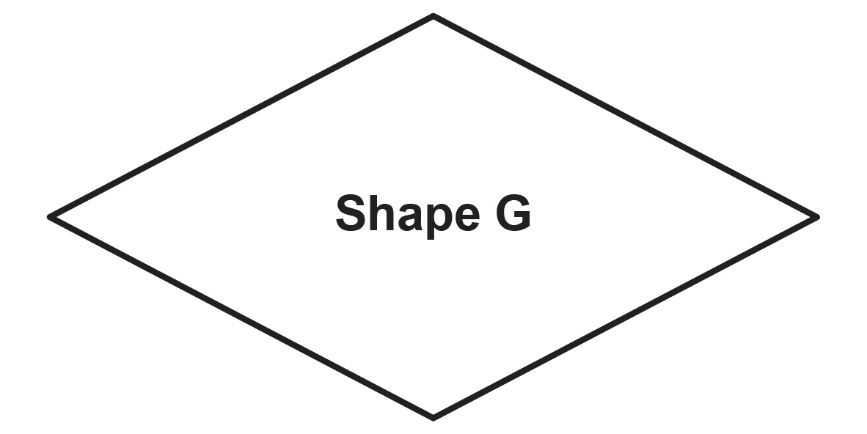 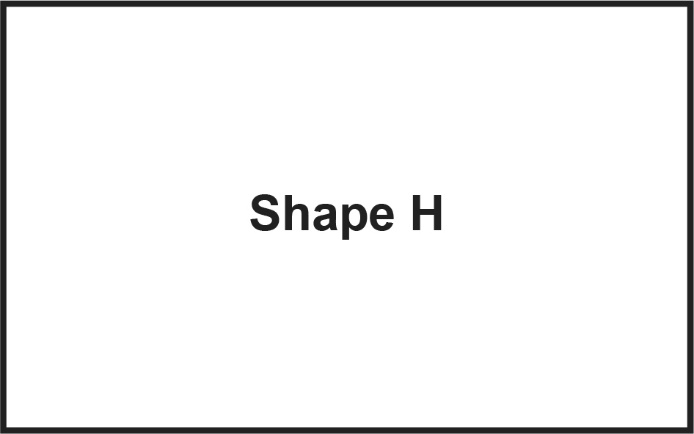 